2 ВЕРЕСНЯ – ЦЕЙ ДЕНЬ В ІСТОРІЇСвята і пам'ятні дніМіжнародніЗакінчення Другої світової війни внаслідок поразки і Капітуляції Японії на Далекосхідному театрі військових дійНаціональні Україна: День нотаріату (Відзначається щорічно згідно з Указом Президента № 211/2010 від 22.02.2010)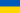  В'єтнам: Національне свято Соціалістичної Республіки В'єтнам. День Незалежності (1945)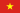 Події490 до н. е. — після перемоги афінян над армією перського царя Дарія I Великого біля Марафону до Афін з доброю новиною був направлений воїн Фітіпід. Він пробіг 42 кілометри і на головній площі Афін, вигукнувши: «Радійте. Ми перемогли!», помер. На його честь на відновленій Олімпіаді в Афінах (1896) відбувся забіг між Марафоном і Афінами. Відтоді марафон став обов'язковою частиною олімпійської програми.44 до н. е. — римський політик і оратор Марк Туллій Цицерон виголосив першу зі своїх 14 політичних промов, спрямованих проти Марка Антонія, наступника Гая Юлія Цезаря. Прихильник відновлення республіки, Цицерон був занесений у списки людей, що підлягали знищенню, і наступного року був убитий за наказом Марка Антонія.31 до н. е. — битва при Акції. Марк Віпсаній Агріппа, воєначальник римського консула Октавіана, розбив флот єгипетської  цариці Клеопатри.1192 — завершення третього хрестового походу (цього дня англійський король Річард I Левине Серце уклав у Яффі мирну угоду з султаном Саладіном).1789 — засновано міністерство фінансів США.1794 — з ініціативи французького еміґранта, герцоґа Армана Еммануеля дю Плессі де Рішельє на узбережжі Чорного моря почалося будівництво майбутнього міста Одеси.1831 — вийшла друком перша частина «Вечорів на хуторі біля Диканьки» українського письменника Миколи Гоголя.1834 — Семюел Кольт запатентував свій револьвер.1870 — після поразки в битві біля Седана, французька армія капітулювала і здалась в полон пруським військам. Французький імператор Наполеон III зрікся престолу, Франція знову стала республікою.1889 — в Маріуполі почав працювати морський порт1898 — британські війська генерала Горація Кітченера в битві біля Омдурмана здобули перемогу над 50-тисячною мусульманською армією (одним із британських підрозділів командував лейтенант Вінстон Черчилль). Повстання під проводом Мухаммеда Ахмеда (Махді) було придушене.1913 — у Києві почалась Перша Всеросійська спортивна олімпіада.1935 — Джордж Ґершвін завершив роботу над оперою «Поргі і Бесс».1941 — Похорон в Житомирі Миколи Сціборського та Омеляна Сеника.1943 — у ході 2-ї Світової війни червоноармійські війська зайняли міста Суми, Комунарськ і Лисичанськ.1944 — Фінляндія розірвала дипломатичні стосунки з Третім Рейхом і поставила вимогу до 15 вересня вивести зі своєї території всі німецькі війська.1945 — в гавані Токіо на борту лінкора «Міссурі» було підписано Акт Капітуляції Японської імперії у Другій світовій війні (свої підписи під ним поставили представники США, Республіки Китай, Великої Британії, СРСР, Австралії, Канади, Франції, Нідерландів і Нової Зеландії). З радянського боку підписав генерал-лейтенант Дерев'янко Кузьма Миколайович, уродженець Уманщини.1945 — у Ханої комуністи на чолі з Хо Ші Міном проголосили незалежність В'єтнаму від Франції й утворення Демократичної Республіки В'єтнам.1958 — вперше вийшло в ефір телебачення Китайської Народної Республіки.1967 — відставний британський офіцер Падді Бейтс проголосив створення на морській платформі біля берегів Великої Британії незалежного Князівства Сіландія, яке надає громадянство всім охочим.1978 — учасник групи «Бітлз» Джордж Гаррісон одружився з Оливією Тринідад Аріас1985 — біля берегів Ньюфаундленду знайшли легендарний лайнер «Титанік».1987 — у Москві почався суд над німецьким пілотом Матіасом Рустом, котрий в травні цього ж року перелетів радянсько-фінський кордон і посадив свій літак на Красній площі в Москві. За порушення кордону Руст був ув'язнений на 4 роки, але був звільнений 3 серпня 1988 року.1990 — у Тирасполі проголосили Придністровську Молдавську Радянську Соціалістичну Республіку.1991 — Придністровська Молдавська Радянська Соціалістична Республіка оголосила повну незалежність від Молдови.1991 — США визнали відновлення незалежності Латвії, Литви й Естонії.1993 — в Узбекистані оголосили про переведення до 2000 року узбецької мови з кирилиці на латинську абетку.1996 — в Україні замість карбованця ввели нову валюту — гривню.2008 — Олександра Лавриновича та Миколу Томенка призначено заступниками голови Верховної Ради України2015 — Кабінет Міністрів України прийняв рішення про створення Національної поліції УкраїниНародились 1811 — Іван Вагилевич, український поет, фольклорист, етнограф, філолог, громадський діяч, член «Руської трійці»1835 — Єфименко Петро Савич, український етнограф та історик, повернув із небуття останнього кошового отамана Запорізької Січі Петра Калнишевського.1838 — Ліліуокалані, остання королева Гаваїв (1891—1893)1854 — П'єр Вьєль, французький інженер, який 1884 року винайшов бездимний піроксиліновий порох († 1934).1856 — Володимир Левицький, письменник і громадський діяч, дійсний член НТШ (з1926). Помер 06.10.1938.1875 — Дела-Вос-Кардовська Ольга Людвігівна, живописець, графік українського походження. Учениця Іллі Рєпіна. Дружина художника Дмитра Кардовського.1877 — Содді Фредерік, британський вчений-радіохімік, лауреат Нобелівської премії з фізики.1891 — Павло Филипович, український поет, літературний критик, громадський діяч, професор (розстріляний НКВДистами 03.11.1937)1908 — Валентин Глушко, український конструктор ракетно-космічного комплексу багаторазового використання «Енергія» — «Буран»[1].1926 — Євгеній Леонов, російський кіноактор († 1994).1940 — Сорока Богдан Михайлович, український художник-графік, син Катерини Зарицької та Михайла Сороки († 2015).1964 — Кіану Рівз, американський кіноактор.1965 — Леннокс Льюїс, канадський і британський боксер-професіонал у надважкій ваговій категорії.Померли1652 — Хосе де Рібера, видатний художник Іспанії 17 століття, що довго жив і працював у місті Неаполь, Італія.1865 — Вільям Гамільтон, ірландський математик.1929 — Пауль Лені, німецький художник-декоратор і режисер, зробив значний вплив на експресіонізм в кіно.1937 — П'єр де Кубертен, французький барон, засновник сучасних Олімпійських ігор (* 1863).1950 — Френк Грехем, американський актор та радіоведучий.1969 — Хо Ші Мін, перший президент Демократичної Республіки В'єтнам (* 1890).1973 — Джон Рональд Руел Толкін, культовий англійський письменник